Colonization and growth of dehalorespiring biofilms on carbonaceous sorptive amendmentsStaci L. Capozzi1,4 Coline Bodenreider1, Ana Prieto2, Rayford B. Payne3, Kevin R. Sowers3, Birthe Veno Kjellerup1*1 Department of Civil and Environmental Engineering, University of Maryland, College Park, MD (coline.bodenreider@laposte.net, bvk@umd.edu)2 Department of Civil Engineering, Universidad de Chile, Santiago, Chile (ana.prieto@uchile.cl)3 Department of Marine Biotechnology, Institute of Marine and Environmental Technology, University of Maryland Baltimore County, Baltimore, MD (payner@umbc.edu, sowers@umbc.edu)4 Geosyntec Consultants, Columbia, Maryland 21046 (scapozzi@geosyntec.com) *Corresponding author. bvk@umd.edu1147 Glenn L. Martin Hall4298 Campus Dr.College Park MD, 20742Office: 301-314-1535Email: bvk@umd.eduKeywordsDehalorespiring biofilms; Activated carbon; Polychlorinated biphenyls (PCBs); Quantitative Confocal laser scanning microscopy (Q-CLSM); Contaminated sediment.Journal: Biofouling Supporting Information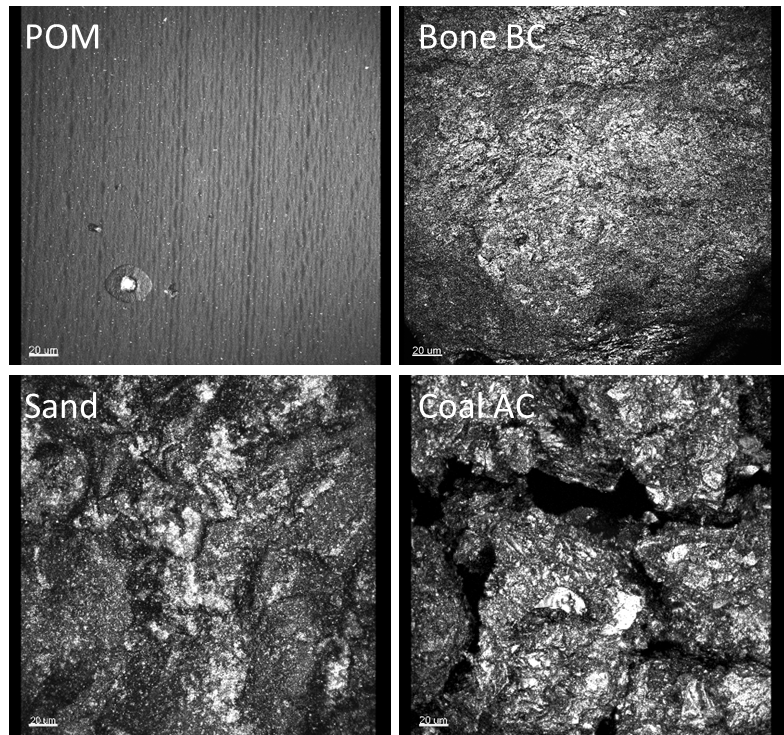 Figure S1. CLSM imaging of the negative controls of the applied materials: POM, Bone BC, sand and coal AC. The results showed that non-selective binding of SYBR Green nucleic acid stain to cellular materials and materials did not occur (n=5). Scale bar = 20 µm.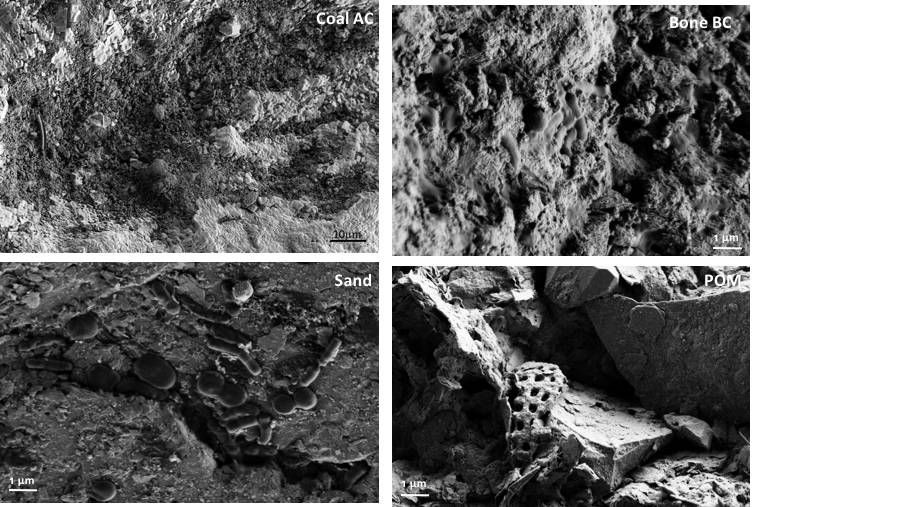 Figure S2. Scanning Electron Microscopy image showing Dehalobium chlorocoercia DF-1 biofilm formed on applied materials: POM, Bone BC, sand and coal AC. Images from Left to Right: The scale bar is 10 µm for Coal AC, 1 µm for Bone BC, 1 µm for Sand, and 1 µm for POM. 